申请新增博士硕士学位授予单位简况表国务院学位委员会办公室制表     年   月   日填说	明一、单位代码按照国务院学位委员会办公室编、北京大学出版社 2004 年 3 月出版的《高等学校和科研机构学位与研究生教育管理信息标准》中的代码填写。二、学科门类名称、一级学科名称及其代码、专业学位类别名称及其代码按照国务院学位委员会、教育部 2011年颁布的《学位授予和人才培养学科目录》填写。三、除另有说明外，本表填写中涉及的人员均指人事关系隶属本单位的在编人员以及与本单位签署全职工作合同（截至 2019年 12月 31日合同尚在有效期内） 的专任教师  （含外籍教师）， 兼职人员不计在内；  表中涉及的成果  （论 文、专著、专利、科研奖项、教学成果等）均指署名第一单位获得的成果。四、除另有说明外，所填报各项与时间相关的内容均截至 2019 年 12 月 31日，“近五年”的统计时间为 2015 年 1 月 1 日至 2019 年 12 月 31 日。五、本表中的科研经费应是本单位实际获得并计入本单位财务账目的经费。六、本表不能填写任何涉密内容。涉密信息请按国家有关保密规定进行脱密，处理至可以公开后方可填写。七、本表请用 A4纸双面打印，左侧装订，页码依次顺序编排。封面及填表说明不编页码。本表复制时，必须保持原格式不变。本表封面之上，不得另加其他封面。Ⅰ  基本条件注：1.本表有关数据统计时间为2012年—2016年。相关数据应与本单位当年上报教育部的《高等教育事业基层统计报表》、《教育经费统计报表》、《高等学校科技统计报表》、《全国高等学校社科统计报表》的统计口径和上报数据一致。2.本表相关数据在核查时与教育部相关部门公共数据不一致的，按材料作假处理。3.表Ⅱ-1，Ⅳ-4-1中的有关数据应与本表一致。注：申请博士学位授予单位填写硕士学位授权点情况；申请硕士学位授予单位填写本科专业情况，可附加页。Ⅱ  师资队伍与水平注：“资助时间”不限于近5年内，可依据实际资助情况填写历次资助时间。注：1.“学术头衔或人才称号”填写两院院士、千人计划、长江学者特聘教授等。一人有多项“学术头衔或人才称号”或多项“国内外主要学术兼职”的，最多填写两项。2.“所属学科或专业”填写所属一级学科或专业学位类别。Ⅲ人才培养与质量注：1.同一成果获得多种奖项的，不重复填写。2.“主要支撑学科或专业”可填写学科、专业学位类别和本科专业。注：1.代表性课程和专业指获批为省部级及以上的精品课程、优秀课程、品牌专业、特色专业、认证专业等。2.限填本单位专任教师主讲的课程。3.同一课程或专业有多种冠名的，不重复填写。4.申请博士学位授予单位主要填写硕士层次代表性课程。5.“主要支撑学科或专业”可填写学科、专业学位类别和本科专业。注：“作者署名情况”，填写“主编、主审、首席专家”等。注：1.限填写除导师外本人是第一作者（第一专利权人等）或通讯作者的成果。2.“学位类别”填“博士、硕士、学士”，“录取类型”填“全日制、非全日制”。Ⅳ科研水平与贡献注：同一项目获得多项奖励的，不重复填写。注：限填署名为本单位且作者为第一作者或通讯作者的论文、专著。在“备注”栏中，可对相关成果的水平、影响力等进行简要补充说明。注：限填近五年完成并转化/应用的成果，包括：发明专利、咨询报告、智库报告、标准制定及其他原创性研究成果等。注：仅统计本单位是“项目主持单位”或“科研主管部门直接管理的课题主持单位”的科研项目。Ⅴ 整体支撑条件注：1.同一重点实验室/基地/中心等有多种冠名的，不重复填写。2.“批准部门”应与批文公章一致。注：“报告类型”填“大会报告”和“分会报告”。注：“中外合作办学项目数”仅统计教育部批准设立或复核的中外合作办学机构和项目，独立法人的中外合作办学机构的项目不计入内；“境外学生来华学习交流人数”仅统计在本单位学习交流连续超过90天的学生；“赴境外交流访问学生人数”仅统计连续出境时间超过90天的学生。申 请 新 增单 位 类 型博士学位授予单位            申 请 新 增单 位 类 型硕士学位授予单位申 请 单 位（公章）名称：            申 请 单 位（公章）代码：I-1基本条件数据I-1基本条件数据I-1基本条件数据I-1基本条件数据I-1基本条件数据I-1基本条件数据I-1基本条件数据I-1基本条件数据I-1基本条件数据I-1基本条件数据I-1基本条件数据I-1基本条件数据获批 □学士   □硕士学位授予单位时间获批 □学士   □硕士学位授予单位时间获批 □学士   □硕士学位授予单位时间获批 □学士   □硕士学位授予单位时间获批 □学士   □硕士学位授予单位时间获批 □学士   □硕士学位授予单位时间年    月年    月年    月年    月年    月年    月申请基本条件数据项申请基本条件数据项申请基本条件数据项申请基本条件数据项2015 年2016 年2016 年2016 年2017 年2018 年2018 年2019 年全日制在校学生人数（人）教务处总人数总人数总人数全日制在校学生人数（人）教务处其中专科专科全日制在校学生人数（人）教务处其中本科本科全日制在校学生人数（人）教务处其中硕士研究生硕士研究生全日制在校学生人数（人）教务处其中博士研究生博士研究生全日制在校学生人数（人）教务处其中留学生留学生专任教师人数（人）人事处总人数总人数总人数专任教师人数（人）人事处其中获博士学位人数获博士学位人数专任教师人数（人）人事处其中获硕士学位人数获硕士学位人数科研经费情况（万元）科研处科研经费情况（万元）科研处科研经费情况（万元）科研处科研经费情况（万元）科研处学校总收入账务处（不包含贷款部分）（万元）学校总收入账务处（不包含贷款部分）（万元）学校总收入账务处（不包含贷款部分）（万元）学校总收入账务处（不包含贷款部分）（万元）本单位申请增列学位授权点情况规划处本单位申请增列学位授权点情况规划处本单位申请增列学位授权点情况规划处本单位申请增列学位授权点情况规划处本单位申请增列学位授权点情况规划处本单位申请增列学位授权点情况规划处本单位申请增列学位授权点情况规划处本单位申请增列学位授权点情况规划处本单位申请增列学位授权点情况规划处本单位申请增列学位授权点情况规划处本单位申请增列学位授权点情况规划处本单位申请增列学位授权点情况规划处申请增列学位点名称申请增列学位点名称申请增列学位点名称申请授权类别申请授权类别申请授权类别申请授权类别申请增列学位点名称申请增列学位点名称申请增列学位点名称申请授权类别申请授权类别计算机应用技术计算机应用技术计算机应用技术博士一级博士一级博士一级博士一级教育硕士教育硕士教育硕士硕士专业学位硕士专业学位I-2本单位现有学位点情况教务处I-2本单位现有学位点情况教务处I-2本单位现有学位点情况教务处I-2本单位现有学位点情况教务处I-2本单位现有学位点情况教务处I-2本单位现有学位点情况教务处序号学科/专业学位类别/专业名称授权层次类别授权批准时间已毕业学生届数近五年授予学位数1化学硕士一级XXXXXXXXX2工商管理硕士专业学位XXXXXXXXX3化学工程学士XXXXXXXXX456789101112131415161718…Ⅱ-1专任教师基本情况人事处Ⅱ-1专任教师基本情况人事处Ⅱ-1专任教师基本情况人事处Ⅱ-1专任教师基本情况人事处Ⅱ-1专任教师基本情况人事处Ⅱ-1专任教师基本情况人事处Ⅱ-1专任教师基本情况人事处Ⅱ-1专任教师基本情况人事处Ⅱ-1专任教师基本情况人事处Ⅱ-1专任教师基本情况人事处Ⅱ-1专任教师基本情况人事处Ⅱ-1专任教师基本情况人事处Ⅱ-1专任教师基本情况人事处专业技术职务专业技术职务人数合计40岁及以下40岁及以下41至50岁51至60岁51至60岁61岁及以上61岁及以上博士学位教师博士学位教师外籍教师正高级正高级副高级副高级中级中级其他其他总计总计Ⅱ-2省部级及以上教学、科研团队（限填10个）教务处、科研处Ⅱ-2省部级及以上教学、科研团队（限填10个）教务处、科研处Ⅱ-2省部级及以上教学、科研团队（限填10个）教务处、科研处Ⅱ-2省部级及以上教学、科研团队（限填10个）教务处、科研处Ⅱ-2省部级及以上教学、科研团队（限填10个）教务处、科研处Ⅱ-2省部级及以上教学、科研团队（限填10个）教务处、科研处Ⅱ-2省部级及以上教学、科研团队（限填10个）教务处、科研处Ⅱ-2省部级及以上教学、科研团队（限填10个）教务处、科研处Ⅱ-2省部级及以上教学、科研团队（限填10个）教务处、科研处Ⅱ-2省部级及以上教学、科研团队（限填10个）教务处、科研处Ⅱ-2省部级及以上教学、科研团队（限填10个）教务处、科研处Ⅱ-2省部级及以上教学、科研团队（限填10个）教务处、科研处Ⅱ-2省部级及以上教学、科研团队（限填10个）教务处、科研处序号团队类别团队类别团队类别团队名称团队名称团队名称带头人姓名带头人姓名资助时间资助时间所属学科所属学科1国家自然科学基金创新研究群体国家自然科学基金创新研究群体国家自然科学基金创新研究群体XXXXXXXXXXXXXXXXXX201210201210XXXX2教育部创新团队教育部创新团队教育部创新团队XXXXXXXXXXXXXXXXXX201201-201412201501-201612201201-201412201501-201612XXXX3XXX省创新团队XXX省创新团队XXX省创新团队XXXXXXXXXXXXXXXXXX200906200906XXXX4XX省教学团队XX省教学团队XX省教学团队XXXXXXXXXXXXXXXXXX200806200806XXXX5678910Ⅱ-3  代表性教师情况（限填20人）人事处Ⅱ-3  代表性教师情况（限填20人）人事处Ⅱ-3  代表性教师情况（限填20人）人事处Ⅱ-3  代表性教师情况（限填20人）人事处Ⅱ-3  代表性教师情况（限填20人）人事处Ⅱ-3  代表性教师情况（限填20人）人事处Ⅱ-3  代表性教师情况（限填20人）人事处Ⅱ-3  代表性教师情况（限填20人）人事处Ⅱ-3  代表性教师情况（限填20人）人事处序号姓名年龄(岁)专业技术职务导师类别最高学位学术头衔或人才称号所属学科或专业国内外主要学术兼职1234567891011121314151617181920Ⅲ-1近五年获得的省部级及以上教学成果奖（限填10项）教务处Ⅲ-1近五年获得的省部级及以上教学成果奖（限填10项）教务处Ⅲ-1近五年获得的省部级及以上教学成果奖（限填10项）教务处Ⅲ-1近五年获得的省部级及以上教学成果奖（限填10项）教务处Ⅲ-1近五年获得的省部级及以上教学成果奖（限填10项）教务处Ⅲ-1近五年获得的省部级及以上教学成果奖（限填10项）教务处Ⅲ-1近五年获得的省部级及以上教学成果奖（限填10项）教务处序号奖励类别获奖等级获奖成果名称主要完成人获奖年度主要支撑学科或专业1国家级教学成果奖一等奖XXXXXX2012XXXX2研究生教育成果奖二等奖XXXXXX2014XXXX3XXX省高等学校教学成果奖一等奖XXXXXX2014XXXX45678910Ⅲ-2近五年代表性课程和专业（限填15项）教务处Ⅲ-2近五年代表性课程和专业（限填15项）教务处Ⅲ-2近五年代表性课程和专业（限填15项）教务处Ⅲ-2近五年代表性课程和专业（限填15项）教务处Ⅲ-2近五年代表性课程和专业（限填15项）教务处Ⅲ-2近五年代表性课程和专业（限填15项）教务处序号类  别名  称主讲教师/负责人批准年月主要支撑学科或专业1XXXXXXXXXXX201410XXXX23456789101112131415Ⅲ-3近五年出版的优秀教材（限填20项）教务处Ⅲ-3近五年出版的优秀教材（限填20项）教务处Ⅲ-3近五年出版的优秀教材（限填20项）教务处Ⅲ-3近五年出版的优秀教材（限填20项）教务处Ⅲ-3近五年出版的优秀教材（限填20项）教务处Ⅲ-3近五年出版的优秀教材（限填20项）教务处Ⅲ-3近五年出版的优秀教材（限填20项）教务处Ⅲ-3近五年出版的优秀教材（限填20项）教务处Ⅲ-3近五年出版的优秀教材（限填20项）教务处序号教材名称主要作者（译者）作者署名情况出版单位印数（本）出版年月教材使用情况（限100字）备注1XXXXXX主编XXXX1000201210XXXX国家级规划教材2XXXXXX首席专家XXXX1500201203XXXX马工程教材345678910…Ⅲ-4近五年在校生代表性成果（限填20项）（教务处、团委）Ⅲ-4近五年在校生代表性成果（限填20项）（教务处、团委）Ⅲ-4近五年在校生代表性成果（限填20项）（教务处、团委）Ⅲ-4近五年在校生代表性成果（限填20项）（教务处、团委）Ⅲ-4近五年在校生代表性成果（限填20项）（教务处、团委）Ⅲ-4近五年在校生代表性成果（限填20项）（教务处、团委）序号成果名称（获奖、论文、专著、专利、赛事名称、展演、创作设计等）获奖类别及等级，发表刊物、页码及引用次数，出版单位及总印数，专利类型及专利号，参赛项目及名次，创作设计获奖时间学生姓名学位类别（录取类型/入学年月/学科专业）1XXXX相关科学问题的研究XXXX，P97-101，他引20次201610XX硕士（全日制/201409/行政管理）2一种XXX催化剂的制备方法发明专利，ZL200810039026.8201509XX博士（全日制/201309/有机化学）3第12届全运会男子100米自由泳，个人第1名201309XX硕士（全日制/201209/体育学）456789…Ⅳ-1近五年获得的代表性科研奖励（限填15项）（科研处）Ⅳ-1近五年获得的代表性科研奖励（限填15项）（科研处）Ⅳ-1近五年获得的代表性科研奖励（限填15项）（科研处）Ⅳ-1近五年获得的代表性科研奖励（限填15项）（科研处）Ⅳ-1近五年获得的代表性科研奖励（限填15项）（科研处）Ⅳ-1近五年获得的代表性科研奖励（限填15项）（科研处）Ⅳ-1近五年获得的代表性科研奖励（限填15项）（科研处）序号奖励类别获奖等级获奖项目名称获奖人获奖年度主要支撑学科1国家自然科学奖二等XXXXXX2015XXXX23456789101112131415Ⅳ-2  近五年发表的代表性学术论文、专著（限填50项）（科研处）Ⅳ-2  近五年发表的代表性学术论文、专著（限填50项）（科研处）Ⅳ-2  近五年发表的代表性学术论文、专著（限填50项）（科研处）Ⅳ-2  近五年发表的代表性学术论文、专著（限填50项）（科研处）Ⅳ-2  近五年发表的代表性学术论文、专著（限填50项）（科研处）Ⅳ-2  近五年发表的代表性学术论文、专著（限填50项）（科研处）Ⅳ-2  近五年发表的代表性学术论文、专著（限填50项）（科研处）序号名称作者时间发表刊物/出版社备注（限100字）主要支撑学科1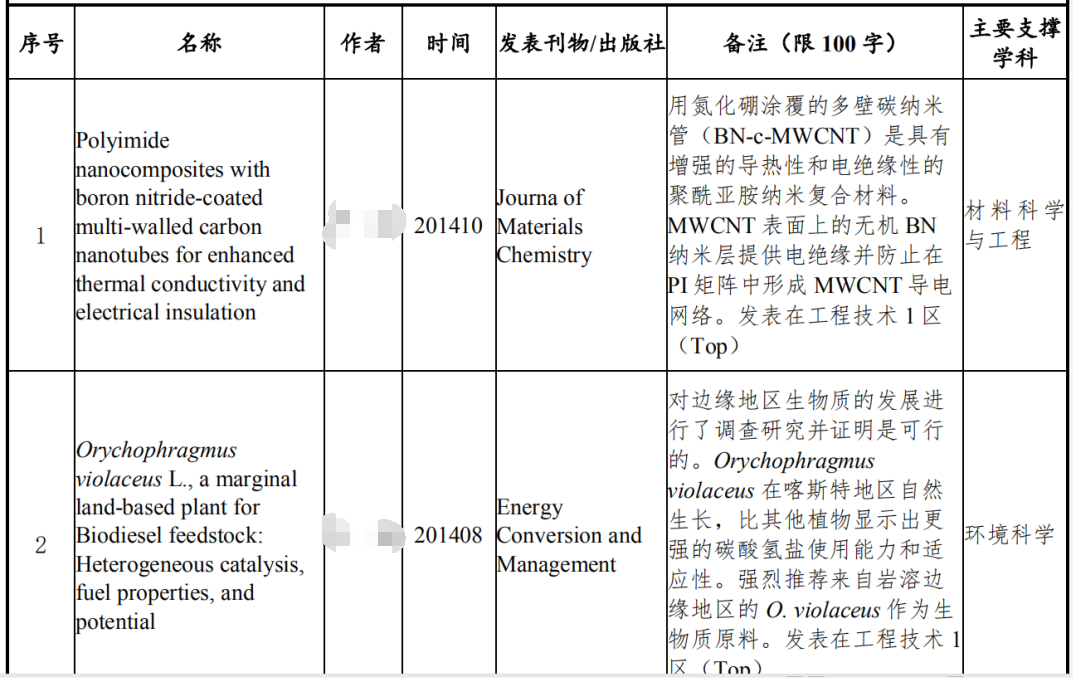 XXX的制度困境及其优化路径研究XX201601XXXX获教育部第七届高等学校人文社会科学优秀成果奖二等奖。XXXX2XXX制度研究XX201508XXXX被翻译为5国语言，印数达到10000册。XXXX3456789…Ⅳ-3  近五年代表性成果转化或应用（限填20项）（科研处）Ⅳ-3  近五年代表性成果转化或应用（限填20项）（科研处）Ⅳ-3  近五年代表性成果转化或应用（限填20项）（科研处）Ⅳ-3  近五年代表性成果转化或应用（限填20项）（科研处）Ⅳ-3  近五年代表性成果转化或应用（限填20项）（科研处）Ⅳ-3  近五年代表性成果转化或应用（限填20项）（科研处）序号成果名称成果类型主要完成人转化或应用情况（限100字）主要支撑学科1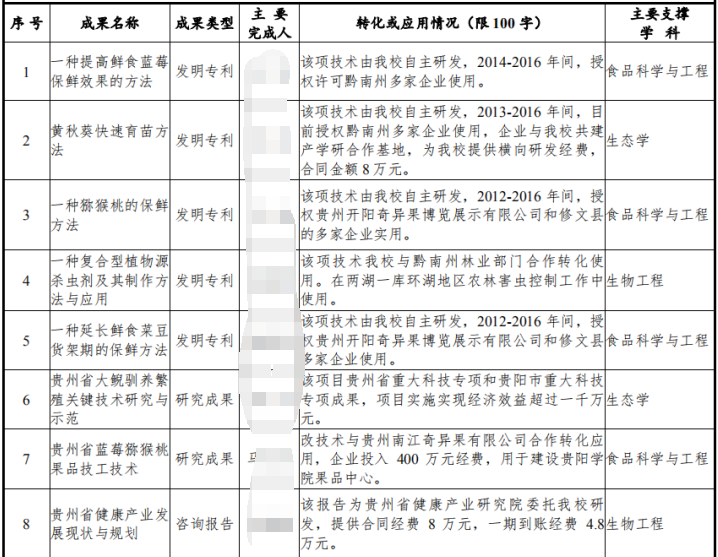 XXX发明专利XX2015年1月2日，转让XXX公司，合同金额XX万元。XXXX2XXX智库报告XX引用单位XXXX345678910111213…Ⅳ-4牵头主持的科研项目（科研处）Ⅳ-4牵头主持的科研项目（科研处）Ⅳ-4牵头主持的科研项目（科研处）Ⅳ-4牵头主持的科研项目（科研处）Ⅳ-4牵头主持的科研项目（科研处）Ⅳ-4牵头主持的科研项目（科研处）Ⅳ-4牵头主持的科研项目（科研处）Ⅳ-4牵头主持的科研项目（科研处）Ⅳ-4牵头主持的科研项目（科研处）Ⅳ-4牵头主持的科研项目（科研处）Ⅳ-4牵头主持的科研项目（科研处）Ⅳ-4牵头主持的科研项目（科研处）Ⅳ-4牵头主持的科研项目（科研处）Ⅳ-4牵头主持的科研项目（科研处）Ⅳ-4牵头主持的科研项目（科研处）Ⅳ-4牵头主持的科研项目（科研处）Ⅳ-4-1科研项目数及经费情况Ⅳ-4-1科研项目数及经费情况Ⅳ-4-1科研项目数及经费情况Ⅳ-4-1科研项目数及经费情况Ⅳ-4-1科研项目数及经费情况Ⅳ-4-1科研项目数及经费情况Ⅳ-4-1科研项目数及经费情况Ⅳ-4-1科研项目数及经费情况Ⅳ-4-1科研项目数及经费情况Ⅳ-4-1科研项目数及经费情况Ⅳ-4-1科研项目数及经费情况Ⅳ-4-1科研项目数及经费情况Ⅳ-4-1科研项目数及经费情况Ⅳ-4-1科研项目数及经费情况Ⅳ-4-1科研项目数及经费情况Ⅳ-4-1科研项目数及经费情况计数类别计数类别2015 年2015 年2016 年2016 年2017 年2017 年2017 年2017 年2018 年2018 年2018 年2019 年2019 年2019 年计数类别计数类别项目数（个）经费数（万元）项目数（个）经费数（万元）项目数（个）项目数（个）经费数（万元）经费数（万元）项目数（个）经费数（万元）经费数（万元）项目数（个）项目数（个）经费数（万元）国家级项目国家级项目其他政府项目其他政府项目非政府项目（横向项目）非政府项目（横向项目）合计合计Ⅳ-4-2近五年承担的代表性科研项目（限填20项）Ⅳ-4-2近五年承担的代表性科研项目（限填20项）Ⅳ-4-2近五年承担的代表性科研项目（限填20项）Ⅳ-4-2近五年承担的代表性科研项目（限填20项）Ⅳ-4-2近五年承担的代表性科研项目（限填20项）Ⅳ-4-2近五年承担的代表性科研项目（限填20项）Ⅳ-4-2近五年承担的代表性科研项目（限填20项）Ⅳ-4-2近五年承担的代表性科研项目（限填20项）Ⅳ-4-2近五年承担的代表性科研项目（限填20项）Ⅳ-4-2近五年承担的代表性科研项目（限填20项）Ⅳ-4-2近五年承担的代表性科研项目（限填20项）Ⅳ-4-2近五年承担的代表性科研项目（限填20项）Ⅳ-4-2近五年承担的代表性科研项目（限填20项）Ⅳ-4-2近五年承担的代表性科研项目（限填20项）Ⅳ-4-2近五年承担的代表性科研项目（限填20项）Ⅳ-4-2近五年承担的代表性科研项目（限填20项）序号名称（下达编号）名称（下达编号）名称（下达编号）来源来源来源类别类别起讫时间起讫时间起讫时间负责人负责人本单位到账经费（万元）本单位到账经费（万元）1XXXX(11574246)XXXX(11574246)XXXX(11574246)国家自然科学基金国家自然科学基金国家自然科学基金面上项目面上项目201201-201612201201-201612201201-201612XXXX6060234567…Ⅳ-5  近五年代表性艺术创作与展演（限艺术类院校填写）Ⅳ-5  近五年代表性艺术创作与展演（限艺术类院校填写）Ⅳ-5  近五年代表性艺术创作与展演（限艺术类院校填写）Ⅳ-5  近五年代表性艺术创作与展演（限艺术类院校填写）Ⅳ-5  近五年代表性艺术创作与展演（限艺术类院校填写）Ⅳ-5-1  创作设计获奖（限填10项）Ⅳ-5-1  创作设计获奖（限填10项）Ⅳ-5-1  创作设计获奖（限填10项）Ⅳ-5-1  创作设计获奖（限填10项）Ⅳ-5-1  创作设计获奖（限填10项）序号作品/节目名称所获奖项与等级获奖时间相关说明（限100字）（如：本单位主要获奖人及其贡献等）1XXXX金钟奖金奖2013122XXXX斯克里亚宾国际钢琴比赛一等奖2014023XXXXred dot产品设计奖20150545678910Ⅳ-5-2  策划、举办或参加的重要展演活动（限填10项）Ⅳ-5-2  策划、举办或参加的重要展演活动（限填10项）Ⅳ-5-2  策划、举办或参加的重要展演活动（限填10项）Ⅳ-5-2  策划、举办或参加的重要展演活动（限填10项）Ⅳ-5-2  策划、举办或参加的重要展演活动（限填10项）序号作品/节目名称展演名称展演时间与地点相关说明（限100字）（如：本单位主要参与人及其贡献等）1XXXXXXXX201501，中国北京2345678910Ⅴ-1教学科研设施（资产处）Ⅴ-1教学科研设施（资产处）Ⅴ-1教学科研设施（资产处）Ⅴ-1教学科研设施（资产处）Ⅴ-1教学科研设施（资产处）Ⅴ-1教学科研设施（资产处）Ⅴ-1教学科研设施（资产处）Ⅴ-1教学科研设施（资产处）Ⅴ-1教学科研设施（资产处）Ⅴ-1教学科研设施（资产处）Ⅴ-1教学科研设施（资产处）Ⅴ-1教学科研设施（资产处）Ⅴ-1教学科研设施（资产处）教学用房面积（M2）教学用房面积（M2）教学用房面积（M2）教学用房面积（M2）实验室面积（M2）实验室面积（M2）实验室面积（M2）实验室面积（M2）教学科研仪器设备总值（万元）教学科研仪器设备总值（万元）教学科研仪器设备总值（万元）教学科研仪器设备总值（万元）10万元以上仪器设备（台）10万元以上仪器设备（台）10万元以上仪器设备（台）10万元以上仪器设备（台）Ⅴ-2图书资料（图书馆）Ⅴ-2图书资料（图书馆）Ⅴ-2图书资料（图书馆）Ⅴ-2图书资料（图书馆）Ⅴ-2图书资料（图书馆）Ⅴ-2图书资料（图书馆）Ⅴ-2图书资料（图书馆）Ⅴ-2图书资料（图书馆）Ⅴ-2图书资料（图书馆）Ⅴ-2图书资料（图书馆）Ⅴ-2图书资料（图书馆）Ⅴ-2图书资料（图书馆）Ⅴ-2图书资料（图书馆）中文藏书（万册）中文藏书（万册）外文藏书（万册）外文藏书（万册）外文藏书（万册）长期订阅国内期刊（种）长期订阅国外期刊（种）长期订阅国外期刊（种）电子期刊读物（种）电子期刊读物（种）电子期刊读物（种）电子期刊读物（种）近五年购置图书总经费Ⅴ-3代表性重点实验室、基地、中心、重点学科、卓越计划等平台情况（限填10项）（科研处、规划Ⅴ-3代表性重点实验室、基地、中心、重点学科、卓越计划等平台情况（限填10项）（科研处、规划Ⅴ-3代表性重点实验室、基地、中心、重点学科、卓越计划等平台情况（限填10项）（科研处、规划Ⅴ-3代表性重点实验室、基地、中心、重点学科、卓越计划等平台情况（限填10项）（科研处、规划Ⅴ-3代表性重点实验室、基地、中心、重点学科、卓越计划等平台情况（限填10项）（科研处、规划Ⅴ-3代表性重点实验室、基地、中心、重点学科、卓越计划等平台情况（限填10项）（科研处、规划Ⅴ-3代表性重点实验室、基地、中心、重点学科、卓越计划等平台情况（限填10项）（科研处、规划Ⅴ-3代表性重点实验室、基地、中心、重点学科、卓越计划等平台情况（限填10项）（科研处、规划Ⅴ-3代表性重点实验室、基地、中心、重点学科、卓越计划等平台情况（限填10项）（科研处、规划Ⅴ-3代表性重点实验室、基地、中心、重点学科、卓越计划等平台情况（限填10项）（科研处、规划Ⅴ-3代表性重点实验室、基地、中心、重点学科、卓越计划等平台情况（限填10项）（科研处、规划Ⅴ-3代表性重点实验室、基地、中心、重点学科、卓越计划等平台情况（限填10项）（科研处、规划Ⅴ-3代表性重点实验室、基地、中心、重点学科、卓越计划等平台情况（限填10项）（科研处、规划序号类别类别名称名称名称名称批准部门批准部门批准时间批准时间主要支撑学科或专业主要支撑学科或专业1国家重点实验室国家重点实验室XXXXXXXXXXXXXXXX科技部科技部199101199101XXXXXXXX2教育部战略研究基地教育部战略研究基地XXXXXXXXXXXXXXXX教育部教育部201512201512XXXXXXXX3XX省研究生教育创新基地XX省研究生教育创新基地XXXXXXXXXXXXXXXXXX省教育厅XX省教育厅201406201406XXXXXXXX4XX省重点学科XX省重点学科XXXXXXXXXXXXXXXXXX省教育厅XX省教育厅201306201306XXXXXXXX5卓越教师培养计划改革项目卓越教师培养计划改革项目本硕一体化的卓越中学教师培养模式的理论探索与实践研究本硕一体化的卓越中学教师培养模式的理论探索与实践研究本硕一体化的卓越中学教师培养模式的理论探索与实践研究本硕一体化的卓越中学教师培养模式的理论探索与实践研究教育部教育部201412201412XXXXXXXX678910Ⅴ-4  国内外学术交流Ⅴ-4  国内外学术交流Ⅴ-4  国内外学术交流Ⅴ-4  国内外学术交流Ⅴ-4  国内外学术交流Ⅴ-4  国内外学术交流Ⅴ-4  国内外学术交流Ⅴ-4  国内外学术交流Ⅴ-4-1  近五年举办的主要国际国内学术会议（限填10项）（科研处）Ⅴ-4-1  近五年举办的主要国际国内学术会议（限填10项）（科研处）Ⅴ-4-1  近五年举办的主要国际国内学术会议（限填10项）（科研处）Ⅴ-4-1  近五年举办的主要国际国内学术会议（限填10项）（科研处）Ⅴ-4-1  近五年举办的主要国际国内学术会议（限填10项）（科研处）Ⅴ-4-1  近五年举办的主要国际国内学术会议（限填10项）（科研处）Ⅴ-4-1  近五年举办的主要国际国内学术会议（限填10项）（科研处）Ⅴ-4-1  近五年举办的主要国际国内学术会议（限填10项）（科研处）序号会议名称会议名称主办或承办时间主办或承办时间参加人员参加人员参加人员序号会议名称会议名称主办或承办时间主办或承办时间总人数总人数境外人员数1International Geography Union Conference(IGU)International Geography Union Conference(IGU)20150620150650050015022015中国计算机大会2015中国计算机大会2015102015103600360020345678910Ⅴ-4-2  近五年在国内外重要学术会议上报告情况（限填10项）（科研处）Ⅴ-4-2  近五年在国内外重要学术会议上报告情况（限填10项）（科研处）Ⅴ-4-2  近五年在国内外重要学术会议上报告情况（限填10项）（科研处）Ⅴ-4-2  近五年在国内外重要学术会议上报告情况（限填10项）（科研处）Ⅴ-4-2  近五年在国内外重要学术会议上报告情况（限填10项）（科研处）Ⅴ-4-2  近五年在国内外重要学术会议上报告情况（限填10项）（科研处）Ⅴ-4-2  近五年在国内外重要学术会议上报告情况（限填10项）（科研处）Ⅴ-4-2  近五年在国内外重要学术会议上报告情况（限填10项）（科研处）序号报告名称会议名称及地点会议名称及地点报告人报告类型报告时间报告时间1XXXXXXXXXXXXXXXXXXXX分会报告2015122015122345678910Ⅴ-5国际交流（外事办、海外教育学院）Ⅴ-5国际交流（外事办、海外教育学院）Ⅴ-5国际交流（外事办、海外教育学院）Ⅴ-5国际交流（外事办、海外教育学院）Ⅴ-5-1  近五年国际交流情况Ⅴ-5-1  近五年国际交流情况Ⅴ-5-1  近五年国际交流情况Ⅴ-5-1  近五年国际交流情况中外合作办学项目数中外合作办学项目数境外学生来华学习交流人数赴境外交流访问学生人数Ⅴ-5-2近五年代表性国际交流合作项目（限填10项）Ⅴ-5-2近五年代表性国际交流合作项目（限填10项）Ⅴ-5-2近五年代表性国际交流合作项目（限填10项）Ⅴ-5-2近五年代表性国际交流合作项目（限填10项）序号国际交流合作项目名称合作对象合作时间12345678910学位授予单位学位评定委员会审核意见：主席：  （学位评定委员会章）年       月       日学位授予单位承诺：本单位申报表中提供的材料和数据准确无误、真实可靠，不涉及国家秘密并可公开，同意上报。本单位愿意承担由此材料真实性所带来的一切后果和法律责任。特此承诺。法人代表：                （单位公章） 年       月      日